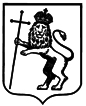 АДМИНИСТРАЦИЯ ГОРОДА ВЛАДИМИРАНАЧАЛЬНИК УПРАВЛЕНИЯ ОБРАЗОВАНИЯПРИКАЗО проведении школьного этапа Всероссийской олимпиады школьников в 2017/2018 учебном годуВ соответствии с Порядком проведения Всероссийской олимпиады школьников, утверждённым приказом Минобрнауки России от 18 ноября 2013 года № 1252 «Об утверждении Порядка проведения Всероссийской олимпиады  школьников», с календарём городских массовых мероприятий и на основании письма департамента образования от 14.09.2017 № ДО-6178-02-07 «О старте Всероссийской олимпиады школьников в 2017/2018 учебном году», приказываю:1. Утвердить состав Оргкомитета по проведению предметных олимпиад (приложение № 1), состав предметно-методических комиссий (приложение № 2), Положение о проведении школьного этапа олимпиад (приложение № 3), перечень олимпиад, возрастные категории (классы) участников и даты проведения школьного этапа Олимпиады:- по географии, 5-11 классы, 26 сентября 2017 года;- по физике, 7-11 классы, 27 сентября 2017 года;- по биологии, 5-11 классы, 28 сентября 2017 года;- по  химии, 5-11 классы, 29 сентября 2017 года;- по литературе, 5-11 классы, 3 октября 2017 года;- по русскому языку, 4-11 классы, 4 октября 2017 года;- по информатике и ИКТ, 5-11 классы, 5 октября 2017 года;- по английскому языку, 5-11 классы, 6 октября 2017 года;- по истории, 5-11 классы, 10 октября 2017 года;- по праву, 9-11 классы, 11 октября 2017 года;- по математике, 4-11 классы, 12 октября 2017 года;- по искусству, 5-11 классы, 13 октября 2017 года;- по обществознанию, 5-11 классы, 17 октября 2017 года;- по немецкому, французскому языкам, 5-11 классы, 18 октября 2017 года;- по ОБЖ, 5-11 классы, 19 октября 2017 года;- по технологии, 5-11 классы, 20 октября 2017 года;- по экономике, 5-11 классы, 24 октября 2017 года;- по астрономии 5-11 классы, 25 октября 2017 года;- по экологии, 5-11 классы, 26 октября 2017 года;- по физической культуре, 5-11 классы до 27.10.2017.3. Оргкомитету по проведению предметных олимпиад: организовать проведение школьного этапа Всероссийской олимпиады школьников в соответствии с Порядком проведения всероссийской олимпиады школьников (приказ Минобрнауки России от 18.11.2013 № 1252) и Положением, утвержденным настоящим приказом;- обеспечить образовательные организации необходимыми материалами для проведения школьного этапа Всероссийской олимпиады школьников с соблюдением конфиденциальности;- определить проходной балл по общеобразовательным предметам для участия в муниципальном этапе Всероссийской олимпиады школьников после представления итоговых протоколов школьного этапа олимпиады образовательными организациями муниципальному оператору.2. Директорам общеобразовательных организаций:провести школьный этап Всероссийской олимпиады школьников в сентябре-октябре 2017 года в соответствии с Порядком проведения всероссийской олимпиады школьников (приказ Минобрнауки России от 18.11.2013 № 1252) и Положением, утвержденным настоящим приказом;- определить ответственных за ведение базы данных по олимпиадам школьного этапа и соблюдение конфиденциальности при проведении олимпиад;- с целью создания банка данных Всероссийской олимпиады школьников направить необходимую информацию об участниках, их наставниках и результатах школьного этапа олимпиад на электронном носителе по установленной форме муниципальному оператору в городской информационно-методический центр после проведения олимпиады (база по всем предметам должна быть направлена не позднее 1 ноября 2017 года).4. Директору городского информационно-методического центра обеспечить работу предметной методической комиссии (приложение № 2) и муниципального оператора.5. Контроль за исполнением данного приказа возложить на заместителя начальника управления образования Пенькову И.И.С.И. Медквоа, 32 74 43СОСТАВ ОРГКОМИТЕТАпо проведению предметных олимпиадПредседатель оргкомитета – Малик Елена Сергеевна, начальник управления  образования;Заместитель председателя оргкомитета – Пенькова Ирина Ивановна, заместитель начальника управления образования;Ответственный секретарь — Меркулова Инга Борисовна, консультант управления образования;Члены оргкомитета: Горбачева Лариса Илиодоровна, директор городского информационно-методического центра;  Жукова Светлана Ивановна, заместитель директора городского информационно-методического центра, председатель комиссии;Лавров  Дмитрий Федорович, заместитель начальника управления заведующий отделом мониторинга и реализации социальны программ управления образования;Медкова Светлана Ивановна, заведующий отделом общего и дополнительного образования управления образования;Соловьева Светлана Николаевна, методист городского информационно-методического центра; Геворкян Наира Альбертовна, методист городского информационно-методического центра; Спирина Анна Игоревна, методист городского информационно-методического центра; Смирнова Ирина Витальевна, методист городского информационно-методического центра; Львова Анастасия Александровна, методист городского информационно-методического центра; Тихонова Нина Петровна, методист городского информационно-методического центра; Шаршина Татьяна Борисовна, методист городского информационно-методического центра.Гленкова Елена Николаевна, методист городского информационно-методического центра.Манасов Михаил Юрьевич, методист городского информационно-методического центраСостав предметных методических комиссий школьного этапа Всероссийской олимпиады школьников:Жукова Светлана Ивановна,  заместитель директора городского информационно-методического центра, председатель комиссии;Львова Анастасия Александровна, методист городского информационно-методического центра, заместитель председателя комиссии;Тихонова Нина Петровна, методист МАОУДПО «ГИМЦ»;Соловьева Светлана Николаевна, методист МАОУДПО «ГИМЦ», учитель физики средней школы №15;Гленкова Елена Николаевна, методист МАОУДПО «ГИМЦ», учитель технологии средней школы № 31;Манасов Михаил Юрьевич, методисту МАОУДПО «ГИМЦ», учитель технического труда средней школы №25;Смирнова Ирина Витальевна, методист МАОУДПО «ГИМЦ», учитель немецкого языка средней школы № 16;Рязанова Мария Лаврентьевна, методист МАОУДПО «ГИМЦ»;Бортникова Екатерина Олеговна, методист МАОУДПО «ГИМЦ»;Баранова Маргарита Михайловна, учитель физики средней школы № 7;Вавилова Вера Вячеславовна, учитель физики средней школы №31;Соколова Валентина Викторовна, учитель физики гимназии №3;Моисеев Андрей Аркадьевич, учитель физики средней школы № 25;Константинова Ольга Александровна, учитель физики средней школы № 32;Лушникова Наталья Станиславовна, учитель физики средней школы № 38;Товарнова Ольга Юрьевна, учитель физики лицея № 14;Мальцева Елена Владимировна, учитель физики средней школы № 16;Черенкова  Галина Владимировна, учитель физики средней школы № 16;Горпинко Надежда Ивановна, учитель русского языка и литературы гимназии № 23;Романова Ольга Владимировна, учитель русского языка и литературы гимназии № 23;Максименко Наталья Львовна, заместитель директора по УВР, учитель русского языка и литературы средней школы № 43;Вышкварка Татьяна Евгеньевна; учитель русского языка и литературы средней школы № 43;Гуреева Ирина Владимировна, учитель русского языка и литературы гимназии № 3;Тарасова Наталья Александровна, учитель русского языка и литературы гимназии № 3;Львова Анастасия Александровна, учитель русского языка и литературы гимназии № 35;Рожкова Людмила Ивановна, учитель биологии средней школы № 36;Семеликова Екатерина Николаевна, учитель биологии средней школы № 9; Харитонова Вера Николаевна, заместитель директора по ВР, учитель биологии средней школы № 20;Дыганова Наталья Владимировна, учитель биологии средней школы № 36;Портнова Ирина Владимировна, учитель биологии средней школы №  7м Юрова Наталия Юрьевна, учитель биологии средней школы №  31;Чкалова Ирина Владимировна, учитель биологии средней школы №  8;Ботнева Надежда Александровна, учитель биологии средней школы №  16;Хрыпко Марина Алексеевна, учитель биологии  гимназии №3,Ощепкова Надежда Васильевна, учитель биологии средней школы № 34; Герасимова Елена Анатольевна, учитель биологии средней школы №22;Лобова Анна Александровна, учитель биологии  гимназии № 35Мишулин Артем Александрович, учитель биологии гимназии №35;Плышевская Екатерина Владимировна, заместитель директора по УВР, учитель биологии гимназии №35;Бумагина Елена Александровна,  учитель биологии средней школы №15;Безукладнова  Елена Дмитриевна, учитель биологии средней школы № 36; Курысева Надежда Геннадьевна, учитель химии средней школы №36;Сергеева Надежда Викторовна, заместитель директора по УВР,  учитель химии средней школы № 1;Люльчук Татьяна Владимировна, учитель химии средней школы № 2;Любовицкая  Лариса Львовна, учитель химии гимназии №3;Глинкина  Наталья Евгеньевна, учитель химии средней школы № 9;Щербакова Валерия Геннадьевна, учитель химии средней школы № 10;Малышева Лидия Михайловна, учитель химии лицея № 14;Щукина Елена Федоровна, учитель химии лицея №17;Журавлева Лариса Алексеевна, учитель химии средней школы № 25;Суслина Светлана Анатольевна, учитель химии средней школы № 31;Малова Тамара  Владимировна, учитель химии средней школы № 31;Васильева  Жанна Алексеевна, учитель химии средней школы №34;Бахирева Елена Викторовна, учитель химии средней школы № 39;Брайт  Елена Николаевна, учитель географии средней школы №6;Морозкина Юлия Васильевна, учитель географии средней школы №8;Казанцева Ирина Юрьевна, учитель географии средней школы №10;Амосова Наталья Анатольевна, учитель географии средней школы №13;Скрипченко Светлана Юрьевна, учитель географии лицея № 14;Гришина Наталья Евгеньевна, учитель географии средней школы №19;Федорова Марина Викторовна,  учитель географии средней школы  №21;Захарова Татьяна Владимировна, учитель географии средней школы №22;Холодова Людмила Васильевна, учитель географии средней школы №25;Пахомова Вера Ивановна, учитель географии средней школы № 28;Полянских Марина Николаевна, учитель географии средней школы №34;Семыкина Валентина Фроловна, учитель географии гимназии №35;Лухманова Елена Вадимовна, учитель географии средней школы №39;Третьякова Валентина Викторовна, учитель географии средней школы №43;Денисова Светлана Михайловна, заместитель директора по УВР, учитель географии средней школы №44;Данилова  Надежда Алексеевна, учитель географии средней школы № 46;Фиохина Елена Николаевна, учитель географии средней школы №36;Тобиен Марина Львовна, учитель биологии гимназии № 23;Иванова Елена Владимировна, учитель биологии средней школы № 25;Солодовникова Лариса Григорьевна, учитель биологии средней школы № 25;Хлобыстова Карина Александровна, учитель биологии средней школы № 43;Смирнова Ирина Витальевна, учитель немецкого языка средней школы № 16Елисеева Елена Сергеевна, учитель английского языка средней школы  № 16;Зякина Анна Викторовна, заместитель директора по воспитательной работе,учитель французского языка средней школы № 2;Белова Вера Геннадьевна, учитель истории и обществознания средней школы № 21;Уварова Елена Владимировна, учитель истории и обществознания средней школы № 19; Соколова Мария Дмитриевна учитель истории и обществознания средней школы № 13; Королева Марина Рудольфовна, учитель истории и обществознания средней школы № 7; Бирюков Сергей Александрович, учитель истории и обществознания гимназии №3;Кузьменко Оксана Витальевна, учитель истории и обществознания средней школы № 5;Лебедева Елена Геннадиевна, учитель истории и обществознания средней школы № 19; Автономова Татьяна Леонидовна, учитель истории и обществознания средней школы № 13;Спирина Анна Игоревна, учитель истории и обществознания средней школы № 22; Никифорова Елена Анатольевна, учитель истории и обществознания  средней школы № 8 Камынин Геннадий Марленович, заместитель директора МАОУДПО «ГИМЦ»;Веденеев Игорь Геннадьевич, преподаватель-организатор ОБЖ средней школы № 7;Соловей Маргарита Эдуардовна, преподаватель-организатор ОБЖ средней школы № 42;Архипов Петр Григорьевич, преподаватель-организатор ОБЖ гимназии № 35;Серебров Вадим Анатольевич, преподаватель-организатор ОБЖ средней школы №36Ожогин  Михаил Анатольевич, преподаватель-организатор ОБЖ лицей №14Васильева Светлана Аркадьевна, учитель ИЗО лицея № 17;Горбунова Надежда Николаевна, учитель ИЗО школы № 26;Кулакова Елена Сергеевна, учитель ИЗО гимназии №73;Мясоедова Полина Александровна, учитель информатики гимназии № 35;Мачигина Ольга Александровна, учитель информатики средней школы № 39;Левушкина Арина Сергеевна, учитель информатики средней школы № 31;Демина Екатерина Валерьевна, учитель информатики средней школы № 31;Литвиненко Елена Владимировна, учитель информатики средней школы № 25;Бубешкина Алла Александровна, учитель информатики средней школы № 25;Грехова Екатерина Александровна, учитель информатики лицей №14;Чернышев Александр Николаевич, учитель информатики средней школы № 45;Куликова Ольга Александровна, учитель информатики средней школы № 31;Сенникова Елена Геннадьевна, учитель информатики средней школы №39;Солянова Руслана Владимировна, учитель информатики средней школы №39Савинова Светлана Викторовна, учитель информатики средней школы №8;Ерёменко Михаил Сергеевич, учитель информатики лицей-интернат №1;Зайцева Ирина Валентиновна, учитель информатики средней школы №2;Болотова Ольга Анатольевна, учитель математики средней школы №8;Дубова Елена Владимировна, учитель математики гимназии № 35;Дементьева Ольга Ивановна, учитель математики средней школы  № 9;Елкина Жанна Евгеньевна, учитель математики гимназии № 35;Иванова Ирина Геннадьевна, учитель математики средней школы № 39;Андреева Наталья Александровна, учитель математики средней школы № 36;Советова Снежанна Владимировна, учитель технологии средней школы № 2;Стребыкина Светлана Алексеевна, учитель технологии лицея № 17;Богданова Ирина Анатольевна, учитель технологии средней школы № 16;Николаева Лариса Сергеевна, учитель технологии средней школы № 36;Надежкина Ольга Васильевна, учитель технологии средней школы № 45;Невская Татьяна Александровна, учитель технологии средней школы № 40;Гульдин  Василий Иванович,  учитель технического труда средней школы №24;Артемьев Александр Викторович,  учитель технического труда средней школы №39;Климачев Алексей Адольфович,  учитель технического труда средней школы №2;Володин Александр Анатольевич, учитель технического труда средней школы №33;Гусев Игорь Александрович, учитель физической культуры средней школы № 8;Якунин Василий Васильевич, учитель физической культуры средней школы № 16;Нарейко Анна Сергеевна, учитель физической культуры средней школы № 15;Собственников Сергей Николаевич, учитель физической культуры лицея № 14;Иванов Сергей Григорьевич, учитель физической культуры средней школы №  31.Положение о проведении школьного этапа всероссийской олимпиады школьников 2017/2018 учебного годаОбщие положения 1. Олимпиада проводится по следующим общеобразовательным предметам: математика, русский, иностранный язык (английский, немецкий, французский, испанский), информатика и ИКТ, физика, химия, биология, экология, география, астрономия, литература, история, обществознание, экономика, право, искусство (мировая художественная культура), физическая культура, технология, основы безопасности жизнедеятельности. 2. Для проведения школьного этапа в каждом общеобразовательном учреждении создается оргкомитет и жюри олимпиады, состав которых утверждается приказом по учреждению.3. Школьный этап олимпиады проводится по разработанным муниципальными предметно-методическими комиссиями по общеобразовательным предметам, по которым проводится олимпиада (далее - муниципальные предметно-методические комиссии олимпиады) заданиям, основанным на содержании образовательных программ начального общего, основного общего и среднего общего образования углубленного уровня и соответствующей направленности (профиля), для 4 - 11 классов (далее - олимпиадные задания). 4. Срок окончания школьного этапа - не позднее 1 ноября.5. На школьном этапе олимпиады на добровольной основе принимают индивидуальное участие обучающиеся 4 - 11 классов.6. Участники школьного этапа олимпиады вправе выполнять олимпиадные задания, разработанные для более старших классов по отношению к тем, в которых они проходят обучение. В случае прохождения на последующие этапы олимпиады данные участники выполняют олимпиадные задания, разработанные для класса, который они выбрали на школьном этапе олимпиады. 7. Рабочим языком проведения олимпиады является русский. 8. Возрастная категория участников определена по каждому предмету Олимпиады. Квота на количество участников не устанавливается. 9. Одаренные и талантливые обучающиеся могут по желанию участвовать в школьном этапе Олимпиады за старшие параллели классов. Основанием изменения класса, за который будет выступать участник, является личное заявление обучающегося в школьный оргкомитет. 10. Индивидуальные результаты участников с указанием сведений об участниках (фамилия, инициалы, класс, количество баллов) (далее - сведения об участниках) заносятся в рейтинговую таблицу результатов участников школьного этапа олимпиады по общеобразовательному предмету, представляющую собой ранжированный список участников, расположенных по мере убывания набранных ими баллов (далее - рейтинг). Участники с равным количеством баллов располагаются в алфавитном порядке. 11. Материалы для проведения школьного этапа олимпиады образовательные организации получают за 2 дня из городского информационно-методического центра. Тиражирование материалов осуществляется на месте проведения олимпиады. 12. В процессе тиражирования олимпиадных заданий оргкомитет должен обеспечить соблюдение требования конфиденциальности информации, связанной с содержанием заданий. 13. «Ключи» (ответы и методические рекомендации по проверке олимпиадных заданий) в образовательные организации направляются в 12.00 в день проведения олимпиады городским информационно-методическим центром.14. Для проведения письменных туров школьного этапа Олимпиады необходимо подготовить аудитории, в которых можно будет разместить ожидаемое количество участников. 15. Проведение практических туров олимпиады по основам безопасности жизнедеятельности, физической культуре, а также компьютерного тура олимпиады по информатике осуществляется в специализированных кабинетах и помещениях. 16. Для выполнения участниками письменных заданий школьного этапа Олимпиады (в том числе для черновых записей и чистовиков) оргкомитет готовит чистые листы формата А-4 или школьные тетради. Каждый участник должен быть обеспечен комплектом заданий. 17. При проведении олимпиады каждому участнику олимпиады должно быть предоставлено рабочее место, оборудованное в соответствии с требованиями к проведению соответствующего этапа олимпиады по каждому общеобразовательному предмету. Все рабочие места участников олимпиады должны обеспечивать участникам олимпиады равные условия, соответствовать действующим на момент проведения олимпиады санитарно-эпидемиологическим правилам и нормам. 18. В месте проведения олимпиады вправе присутствовать представители организатора олимпиады, оргкомитетов и жюри соответствующего этапа олимпиады, а также граждане, аккредитованные в качестве общественных наблюдателей в порядке, установленном Минобрнауки России. 19. До начала школьного этапа олимпиады по каждому общеобразовательному предмету представители организатора олимпиады проводят инструктаж участников олимпиады - информируют о продолжительности олимпиады, порядке подачи апелляций о несогласии с выставленными баллами, о случаях удаления с олимпиады, а также о времени и месте ознакомления с результатами олимпиады. Оргкомитет школьного этапа Олимпиады 20. Оргкомитет школьного этапа олимпиады: - определяет организационно-технологическую модель проведения школьного этапа олимпиады; - обеспечивает проведение школьного этапа олимпиады в соответствии с утвержденными организатором школьного этапа олимпиады требованиями к проведению школьного этапа олимпиады по каждому общеобразовательному предмету, настоящим Порядком и действующими на момент проведения олимпиады санитарно-эпидемиологическими требованиями к условиям и организации обучения в организациях, осуществляющих образовательную деятельность по образовательным программам начального общего, основного общего и среднего общего образования; - осуществляет кодирование (обезличивание) олимпиадных работ участников школьного этапа олимпиады; - до начала Олимпиады информирует участников о наборе запрещённых принадлежностей для проведения школьного этапа Олимпиады, в который входят тетради, справочная литература, учебники, атласы, любые электронные устройства, служащие для передачи, получения или накопления информации. Пользоваться мобильными телефонами запрещено; - проводит инструктаж членов жюри и участников Олимпиады; - осуществляет контроль за регистрацией участников; за шифрованием работ; - рассматривает конфликтные ситуации, возникшие при проведении Олимпиады; - рассматривает совместно с жюри школьного этапа Олимпиады апелляции участников; - несет ответственность за жизнь и здоровье участников олимпиады во время проведения школьного этапа олимпиады; - по представлению жюри утверждает списки победителей и призеров Олимпиады, оформляет протоколы и направляет муниципальному оператору в течение 3-х дней после проведения олимпиады по каждому предмету; - оформляет дипломы победителей и призеров Олимпиады. Муниципальные предметно-методические комиссии олимпиады. 21. Муниципальные предметно-методические комиссии олимпиады: - разрабатывают требования к организации и проведению школьного этапа олимпиады с учетом методических рекомендаций, подготовленных центральными предметно-методическими комиссиями олимпиады; - составляют олимпиадные задания на основе содержания образовательных программ начального общего, основного общего и среднего общего образования углубленного уровня и соответствующей направленности (профиля), формируют из них комплекты заданий для школьного этапа олимпиады с учетом методических рекомендаций, подготовленных центральными предметно-методическими комиссиями олимпиады; - обеспечивают хранение олимпиадных заданий для школьного этапа олимпиады до их передачи организатору школьного этапа олимпиады, несут установленную законодательством Российской Федерации ответственность за их конфиденциальность. 22. Составы муниципальных предметно-методических комиссий олимпиады формируются из числа педагогических, научных, научно-педагогических работников. Проведение школьного этапа Олимпиады. 23. Время начала проведения школьного этапа Олимпиады по всем предметам определяет школьный Оргкомитет. 24. Руководителями образовательных учреждений при проведении школьного этапа олимпиады должно быть обеспечено выполнение следующих мероприятий: - контроль за санитарным состоянием аудиторий; - размещение участников Олимпиады (в аудиториях должны быть убраны (закрыты) стенды, плакаты и прочие материалы со справочно-познавательной информацией по соответствующим дисциплинам); - выделение помещений для работы жюри.25. Для нормальной работы участников олимпиады в помещениях, где будет проводиться олимпиада, необходимо обеспечить комфортные условия: тишину, чистоту, свежий воздух, достаточную освещенность рабочих мест. 26. Продолжительность Олимпиады устанавливается в соответствии с методическими рекомендациями предметно-методических комиссий по предметам. Обязанности участника 27. Принимая участие в Олимпиаде, участник автоматически соглашается с требованиями и условиями Порядка проведения Всероссийской олимпиады школьников, иных нормативных документов, связанных с организацией и проведением Олимпиады, а также даёт письменное согласие на обработку своих персональных данных (в соответствии с федеральным законом «О Персональных данных») с целью систематизации, обработки и хранения данных на неопределённый срок. Согласие может быть отозвано участником Олимпиады по письменному заявлению организаторам Олимпиады с одновременным прекращением участия в Олимпиаде. 28. Участник олимпиады должен соблюдать порядок и требования к проведению школьного этапа олимпиады, должен следовать указаниям представителей, организаторов олимпиады, участники не вправе общаться друг с другом, свободно перемещаться по аудитории. 29. Участник вправе иметь справочные материалы, электронно-вычислительную технику, разрешенные к использованию во время проведения олимпиады, перечень определяется в требованиях к материально-техническому обеспечению по проведению олимпиады по соответствующему предмету. 30. В случае нарушения участником олимпиады настоящего Порядка и (или) утвержденных требований к организации и проведению школьного этапа олимпиады по каждому общеобразовательному предмету, представитель организатора олимпиады вправе удалить данного участника олимпиады из аудитории, составив акт об удалении участника олимпиады. 31. Олимпиадные задания теоретического тура участникам необходимо выполнять в бланках ответов синей или черной пастой. 32. Участнику Олимпиады категорически запрещается указывать фамилии, инициалы, делать рисунки или какие-либо отметки, кроме указанного места в бланке ответов, в противном случае работа считается дешифрованной и не оценивается. 33. Участникам Олимпиады запрещается разговаривать и мешать окружающим, меняться местами без указания организаторов в аудиториях, разговаривать, вставать с места, обмениваться любыми материалами или предметами, иметь при себе мобильный телефон (в любом режиме) или иные средства связи, фото и видеоаппаратуру, портативные и персональные компьютеры, справочные материалы. 34. В случае нарушения данных правил или отказа выполнять их, организатор обязан удалить участника Олимпиады из аудитории, составить протокол с указанием на причины удаления, работа данного участника Олимпиады не проверяется членами жюри. Организаторы в аудитории. 35. В течение всего времени проведения олимпиады в аудиториях должны присутствовать организаторы. 36. Задача организаторов - провести инструктаж участников, обеспечить соблюдение правил проведения олимпиады, собрать у участников выполненные работы и передать их представителю оргкомитета. Организаторы не должны отвечать на вопросы участников по содержанию олимпиадных заданий. 37. Во время проведения практического тура олимпиады по основам безопасности жизнедеятельности и физической культуре необходимо обеспечить присутствие медицинских работников, которые будут осуществлять контроль за состоянием здоровья участников олимпиады. 38. Во время проведения олимпиады по информатике работоспособность компьютерной техники и программного обеспечения обеспечивает техническая группа, созданная оргкомитетом школьного этапа Олимпиады. 39. Рассадку участников олимпиады в аудитории следует осуществлять таким образом, чтобы исключить возможность списывания и обеспечить самостоятельное выполнение олимпиадных заданий каждым школьником. 40. Перед началом выполнения олимпиадных заданий организаторы в аудиториях: - проводят регистрацию участников олимпиады, - знакомят учащихся с правилами проведения олимпиады по предмету (сказать о количестве времени для выполнения олимпиадных заданий; о наличии или отсутствии возможности пользоваться справочным материалом и вычислительными средствами; о правилах оформления чистовых работ; о запрете делать на всех листах чистовой работы, кроме титульного, какие-либо записи, указывающие на авторство работы; о проверке жюри только чистовых вариантов выполнения работ (черновики сдаются, но не проверяются); о необходимости строго соблюдать правила поведения и др.), - организуют оформление участниками титульных листов письменных работ по предложенному образцу, - проводят инструктаж по соблюдению правил техники безопасности при выполнении заданий практических туров олимпиады по технологии, основам безопасности жизнедеятельности, физической культуре, - объясняют порядок проведения апелляций. 41. Отсчет времени на выполнение олимпиадных заданий следует начинать после проведения инструктажа, оформления титульных листов с момента выдачи участникам текстов олимпиадных заданий. 42. По истечении времени, отведенного на выполнение олимпиадных заданий, организаторы собирают выполненные участниками работы и передают их представителю оргкомитета. Функции дежурных 43. В день проведения Олимпиады дежурные и организаторы в аудиториях должны следить за соблюдением тишины и порядка.Порядок проведения школьного этапа Олимпиады 44. Организатор в аудитории во время теоретического тура размещает участников олимпиады. 45. Во время выполнения задания участник Олимпиады не может выйти из аудитории с заданиями или работой. 46. В аудитории, где проходит теоретический тур, должны быть организаторы. 47. Перед проведением практического тура члены жюри распределяют участников на подгруппы. 48. Продолжительность выполнения теоретических заданий не может превышать времени, указанного в задании. 49. По окончании времени, отведенного на выполнение работы, все участники Олимпиады сдают работу и покидают аудиторию. 50. Проверку олимпиадных работ осуществляет жюри школьного этапа Олимпиады.Требования к шифровке олимпиадных работ. 51. Представитель оргкомитета осуществляет обезличивание олимпиадных работ: - отделяется верхняя часть на бланке ответов с информацией об участнике Олимпиады; - бланки ответов просматриваются на предмет наличия пометок, знаков и прочей информации, позволяющей идентифицировать участника, в случае обнаружения вышеперечисленного, олимпиадная работа не проверяется; - шифры вписываются в предварительный протокол; - шифры участников Олимпиады не подлежат разглашению до окончания процедуры проверки олимпиадных работ. 52. Дешифровка работ проводится им после окончания проверки и определения победителей и призеров Олимпиады по каждому предмету. Жюри школьного этапа Олимпиады. Проверка работ. 53. Состав жюри школьного этапа Олимпиады формируется из числа педагогических работников образовательной организации. 54. Осуществляет следующие функции: - проверку выполненных олимпиадных заданий; - проводит показ работ участников олимпиады с выставленными баллами после проведения олимпиады (по запросу) - принимает апелляции; - составляет рейтинговые таблицы по результатам выполнения заданий участниками Олимпиады школьного этапа; - оформляет протокол заседания по утверждению результатов школьного этапа; - рассматривает совместно апелляции участников; - представляет в Оргкомитет муниципального этапа Олимпиады аналитический отчёт о результатах проведения указанного этапа Олимпиады. Проверка работ участников школьного этапа Олимпиады. 55. Проверке и оцениванию подлежат чистовые варианты письменных работ участников школьного этапа Олимпиады, черновые записи не проверяются и при оценивании не учитываются. Перед проверкой работ председатель жюри раздает членам жюри решения и систему оценивания, а также формирует рабочие группы для проверки. 56. Оценка работ проводится рабочими группами из членов жюри. 57. Члены жюри заносят в предварительный протокол количество баллов по каждому заданию. Все спорные работы, а также работы, набравшие наибольшее количество баллов, просматриваются всеми членами жюри. 58. После проверки всех работ, до их расшифровки, в предварительные протоколы заносятся баллы за каждое задание и сумма баллов участника. После расшифровки работ предварительные протоколы в каждой параллели классов подписывает председатель и все члены жюри. 59. Жюри школьного этапа Олимпиады осуществляет проверку работ участников в строгом соответствии с критериями оценивания выполнения заданий и методиками оценки, на основе рекомендаций предметно-методических комиссий (описаны в материалах школьного этапа Олимпиады в «ключах» ответов). 60. В наиболее спорных случаях работа проверяется и обсуждается жюри коллективно. 61. Результаты проверки работ участников жюри школьного этапа Олимпиады по каждому предмету фиксируют в протоколе проверки. Развернутая форма протокола проверки предполагает отражение информацию о результатах выполнения каждым участником каждого задания. Эта информация потребуется в дальнейшем для анализа результатов школьного этапа Олимпиады по предмету и подготовки аналитического отчета. 62. Результаты проверки работ участников олимпиады, зафиксированные в протоколе проверки, являются предварительными результатами. Окончательные итоги подводятся после рассмотрения апелляций. Проведение разбора заданий. 63. Предварительные результаты проверки работ участников школьного этапа Олимпиады по каждому предмету не позднее, чем через 3 дня после проведения школьного этапа Олимпиады по данному предмету, доводятся до сведения обучающихся в индивидуальном порядке. 64. Разбор олимпиадных заданий может быть проведён в присутствии участников Олимпиады. В ходе разбора заданий представители жюри подробно объясняют критерии оценивания каждого из заданий и дают общую оценку по итогам выполнения заданий, участникам представляются наиболее удачные варианты выполнения олимпиадных заданий, анализируются типичные ошибки, объявляются критерии выставления оценок при неполных решениях или при решениях, содержащих ошибки. 65. Показ работ должен быть проведён после разбора олимпиадных заданий или перед заседанием апелляционной комиссии. Работы запрещено выносить из аудитории, где производится показ работ, при просмотре запрещено иметь пишущие принадлежности, выполнять фото – видеосъёмку олимпиадных работ. 66. Основной целью разбора олимпиадных заданий является объяснение возможных способов выполнения заданий, ознакомление с критериями оценки выполнения, общий анализ допущенных ошибок. В процессе проведения разбора заданий участники должны получить всю необходимую информацию для самостоятельной оценки правильности выполнения ими олимпиадных заданий, чтобы свести к минимуму число необоснованных апелляций по результатам проверки работ. Порядок подачи апелляции. 67. Участник Олимпиады имеет право подать апелляцию о нарушении процедуры проведения Олимпиады, не выходя из здания, где проводилась Олимпиада. Во всех других случаях апелляция по процедуре проведения Олимпиады не принимается. 68. В случае несогласия участника олимпиады с выставленными баллами он может после окончания разбора заданий и показа работ подать апелляцию в оргкомитет школьного этапа Олимпиады. Черновики работ участников Олимпиады не проверяются и не учитываются при выставлении баллов. 69. Итоги школьного этапа Олимпиады по каждому предмету доводятся до сведения обучающихся в индивидуальном порядке. 70. Оргкомитет создает апелляционную комиссию, в состав которой входят представители оргкомитета и предметного жюри (не менее трех человек). При рассмотрении апелляции присутствует участник школьного этапа, подавший ее. Рассмотрение апелляции проводится в спокойной и доброжелательной обстановке. По результатам рассмотрения апелляции принимается одно из следующих решений: удовлетворить апелляцию и изменить выставленные баллы или отклонить апелляцию и оставить выставленные баллы без изменения. 71. В первом случае в протоколы проверки работ участников вносится соответствующее изменение. Подведение итогов школьного этапа Олимпиады. 72. Окончательные результаты участников школьного этапа Олимпиады жюри фиксирует в итоговой таблице, представляющей собой ранжированный список участников, расположенных по мере убывания набранных ими баллов. Участники с равным количеством баллов располагаются в алфавитном порядке. 73. Победителями школьного этапа Олимпиады признаются участники, набравшие наибольшее количество баллов, при условии, что это количество превышает 50% от максимально возможных баллов. В случае, если несколько участников набрали одинаковое наибольшее количество баллов и оно превышает половину от максимально возможных баллов, то решение принимает жюри. 74. Призерами школьного этапа Олимпиады признаются все участники школьного этапа Олимпиады, следующие в итоговой таблице за победителями, набравшие количество баллов, превышающее 50% от максимально возможных. При этом общее количество победителей и призеров школьного этапа Олимпиады не должно превышать 25% от общего числа участников Олимпиады по каждому общеобразовательному предмету. В случае, когда у участника школьного этапа Олимпиады, определяемого в пределах установленной квоты победителей и призеров в качестве призера, оказывается количество баллов такое же, как и у следующих за ним в итоговой таблице, решение по данному участнику и всем участникам, имеющим с ним равное количество баллов, принимает жюри школьного этапа Олимпиады. 75. По итогам проведения школьного этапа Олимпиады предметные жюри оформляют протоколы своих заседаний. 76. Окончательные результаты всех участников школьного этапа Олимпиады (итоговые таблицы) утверждаются решением заседания оргкомитета. Список победителей и призеров школьного этапа Олимпиады утверждается решением заседания оргкомитета и приказом образовательной организации. 77. Предметные жюри анализируют результаты выполнения участниками олимпиадных заданий и готовят аналитические отчеты об итогах проведения школьного этапа Олимпиады по предметам. 78. Оргкомитет анализирует итоги школьного этапа Олимпиады и готовит отчет о его проведении в образовательной организации. 79. Аналитические отчеты жюри и оргкомитета заслушиваются на заседаниях школьных методических объединений учителей – предметников, заседании школьного методического совета, совещаниях при директоре школы и направляются в городской информационно-методический центр.Заключительная стадия проведения школьного этапа Олимпиады. 80. Окончательные результаты проведения школьного этапа Олимпиады по каждому предмету доводятся до сведения обучающихся.81. Победители и призеры школьного этапа Олимпиады награждаются дипломами образовательной организации. 81. Поздравление и награждение победителей и призеров осуществляется в образовательной организации в торжественной обстановке в присутствии других обучающихся и родителей. 82. Оргкомитет муниципального этапа Олимпиады по итогам проведения школьного этапа, на основании рейтинговых таблиц участников школьного этапа Олимпиады, определяет проходной балл по каждому предмету для участия в муниципальном этапе.83. Победители и призеры школьного этапа Олимпиады, набравшие по соответствующему предмету количество баллов, равное проходному и выше, допускаются к участию в муниципальном этапе Олимпиады.84. Образовательные организации, в которых не выявлены учащиеся, достигшие проходного бала, получают право направить не более одного участника от образовательной организации, набравшего наибольшее количество баллов по соответствующему предмету, на муниципальный уровень Олимпиады.20.09.2017№ 1265-пЕ.С. МаликПриложение № 1к приказу управления образованияадминистрации г.Владимираот ________ № ______________Приложение № 2к приказу управления образования администрации г.Владимираот   _____________  № _____-пПриложение № 3к приказу управления образования администрации г.Владимираот   _____________  № _____-пЗавизировано(непосредственный начальник исполнителя)Согласовано(исполнитель поручения приказа)Заведующий отделом общего и дополнительного образованияЗаместитель начальника управления образования___________________С.И. Медкова___________________И.И. ПеньковаРазмещение электронной версии приказа в папке АППАРАТ/Шинкаренко/Приказыуправления образования произведеноПодлежит публикации во внешних справочных информационных системах и на сайте управления образованияПодлежит публикации во внешних справочных информационных системах и на сайте управления образованияФайл: О проведении школьного этапа Всероссийской олимпиады школьников в 2017/2018 учебном году.odtВыбрать: (да, нет)Выбрать: (да, нет)____________________ (С.И. Медкова)                           (подпись, дата)____________________ (С.И. Медкова)                           (подпись, дата)____________________ (С.И. Медкова)                           (подпись, дата)Разослать через Сириус:Дата отправки Дата отправки руководителям образовательных учреждений __________________________________________________________Разослать руководителям образовательных учреждений (рассылка оформляется в отделе ИОиМ исполнителем приказа)(рассылка оформляется в отделе ИОиМ исполнителем приказа)________________________ (Л.М. Шинкаренко)________________________ (Л.М. Шинкаренко)________________________ (Л.М. Шинкаренко)